Priorities for the WeekWeekly Calendar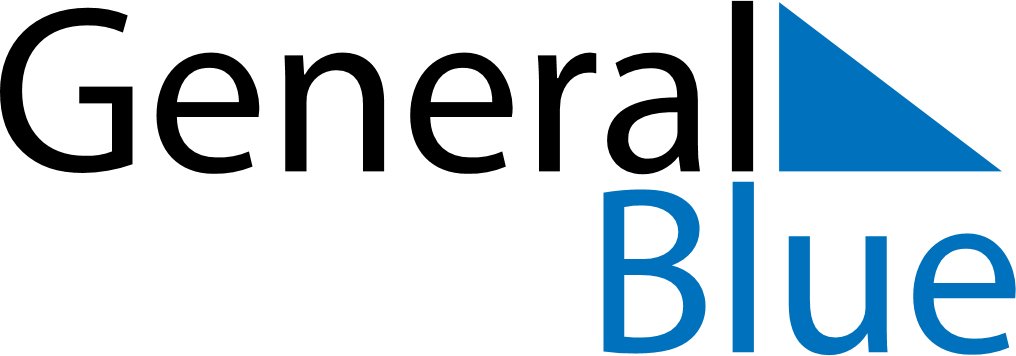 April 25, 2027 - May 1, 2027Weekly CalendarApril 25, 2027 - May 1, 2027Weekly CalendarApril 25, 2027 - May 1, 2027Weekly CalendarApril 25, 2027 - May 1, 2027Weekly CalendarApril 25, 2027 - May 1, 2027Weekly CalendarApril 25, 2027 - May 1, 2027Weekly CalendarApril 25, 2027 - May 1, 2027Weekly CalendarApril 25, 2027 - May 1, 2027SUNApr 25MONApr 26TUEApr 27WEDApr 28THUApr 29FRIApr 30SATMay 016 AM7 AM8 AM9 AM10 AM11 AM12 PM1 PM2 PM3 PM4 PM5 PM6 PM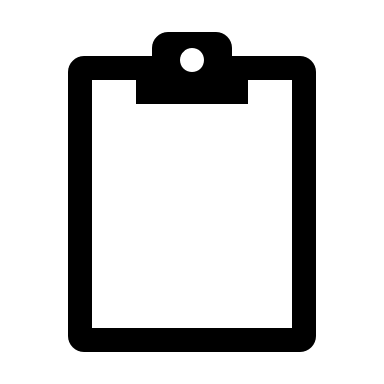 